ไฟเป็นพลังงานชนิดหนึ่งซึ่งก่อให้เกิดประโยชน์ต่อมนุษย์อย่างมหาศาล เพราะไฟเป็นต้นกำเนิดของพลังงานต่างๆ ที่มนุษย์นำไปใช้ในชีวิตประจำวัน แต่ ไฟ” อาจก่อให้เกิดภัยอย่างมหันต์ได้ หากขาดความรู้หรือขาดความระมัดระวังในการใช้และการควบคุม ดูแลแหล่งกำเนิดไฟ ประชาชนทั่วไปควรรู้ภยันตรายจากไฟไหม้ เพื่อจะได้มีแผนการควบคุมการใช้ไฟ การใช้ความร้อนอย่างมีประสิทธิภาพ ปลอดภัย พร้อมทั้งเรียนรู้วิธีการป้องกันและระงับอัคคีภัยเพื่อลดภยันตรายที่จะเกิดขึ้นสิ่งที่ควรรู้ได้แก่   ภยันตรายจากไฟไหม้, การป้องกันและระงับอัคคีภัย, วิธีใช้เครื่องดับเพลิง, ขั้นตอนทั้ง 4 เมื่อมีไฟไหม้, หลัก 5 ต้องป้องกันไฟ, บัญญัติ 10 ประการในอาคารสูง, และความรู้เบื้องต้นเพื่อพ้นอัคคีภัย   และใช้แก๊สปลอดภัย 10 วิธี โดยมีรายละเอียดดังนี้1).ภยันตรายจากไฟไหม้1.1 ไฟไหม้จะมีความมืดปกคลุม ไม่สามารถมองเห็นอะไรได้  ความมืดนั้นอาจเนื่องจากอยู่ภายในอาคารแล้วกระแสไฟฟ้าถูกตัด หมอกควันหนาแน่น หรือเป็นเวลากลางคืนวิธีแก้ไขติดตั้งอุปกรณ์ไฟส่องสว่างฉุกเฉิน ( Emergency Light )  ซึ่งทำงานได้ด้วยแบตเตอรี่ทันที ที่กระแสไฟฟ้าถูกตัดติดตั้งเครื่องกำเนิดไฟฟ้าสำรอง เมื่อกระ แสไฟฟ้าถูกตัดเตรียมไฟฉายที่มีกำลังส่องสว่างสูง ไว้ให้มีจำนวนเพียงพอในจุดที่สามารถนำมาใช้ได้สะดวกฝึกซ้อมหนีไฟเมื่อไม่มีแสงสว่าง ด้วยตนเองทั้งที่บ้าน  ที่ทำงาน ในโรงแรม  หรือ แม้แต่ในโรงพยาบาล โดยอาจใช้วิธีหลับตาเดิน ( ครั้งแรกๆ ควรให้เพื่อนจูงไป ) และควรจินตนาการด้วยว่าขณะนี้กำลังเกิดเหตุเพลิง ไหม้1.2 ไฟไหม้จะมีแก๊สพิษและควันไฟผู้เสียชีวิตและบาดเจ็บในเหตุเพลิงไหม้ประมาณ ร้อยละ 90  เป็นผลจากควันไฟ  ซึ่งมีทั้งก๊าซพิษ และทำให้ขาดออกซิเจนวิธีแก้ไขจัดเตรียม หน้ากากหนีไฟฉุกเฉิน (Emergency smoke mask)ใช้ถุงพลาสติกใส ขนาดใหญ่ตักอากาศแล้วคลุมศีรษะหนีฝ่าควัน (ห้ามฝ่าไฟ) คืบ คลานต่ำ อากาศที่พอหายใจได้ยังมีอยู่ใกล้พื้น สูงไม่เกิน 1 ฟุต แต่ไม่สามารถทำได้เมื่ออยู่ในชั้นที่สูงกว่าแหล่งกำเนิดควัน1.3 ไฟไหม้จะมีความร้อนสูงมาก หากหายใจเอาอากาศที่มีความร้อน 150 องศาเซลเซียสเข้าไป  ท่านจะเสียชีวิตทันที ในขณะที่เมื่อเกิดเพลิงไหม้แล้วประมาณ 4 นาที อุณหภูมิจะสูงขึ้นกว่า 400 องศาเซลเซียสวิธีแก้ไข     ถ้าทราบตำแหน่งต้นเพลิงและสามารถระงับเพลิงได้ ควรระงับเหตุเพลิงไหม้ ด้วยความรวดเร็ว ไม่ควรเกิน  4 นาทีหลังจากเกิดเปลวไฟควรหนีจากจุดเกิดเหตุให้เร็วที่สุด ไปยังจุด รวมพล (Assembly area)1.4 ไฟไหม้ลุกลามรวดเร็วมากเมื่อเกิดเปลวไฟขึ้นมาแล้ว ท่านจะมีเวลาเหลือในการเอาชีวิตรอดน้อยมากระยะการเกิดไฟไหม้ 3 ระยะ ดังนี้1.4.1  ไฟไหม้ขั้นต้น คือ ตั้งแต่เห็นเปลวไฟ จนถึง 4 นาที สามารถดับได้ โดยใช้เครื่องดับเพลิงเบื้องต้น  แต่ผู้ใช้จะต้องเคยฝึกอบรมการใช้เครื่องดับเพลิงมาก่อน จึงจะมีโอกาสระงับได้อย่างมีประสิทธิภาพ1.4.2  ไฟไหม้ขั้นปานกลาง ถึงรุนแรง คือ ระยะเวลาไฟไหม้ไปแล้ว 4 นาที ถึง 8 นาที อุณหภูมิจะสูงมากเกินกว่า 400  องศาเซลเซียส  หากจะใช้เครื่องดับเพลิง เบื้องต้น ต้องมีความชำนาญ และต้องมีอุปกรณ์ จำนวนมากเพียงพอ  จึงควรใช้ระบบดับเพลิงขั้นสูง จึงจะมีความปลอดภัย และมีประสิทธิภาพมากกว่า1.4.3   ไฟไหม้ขั้นรุนแรง  คือ  ระยะเวลาไฟไหม้ต่อเนื่องไปแล้ว เกิน 8 นาที และยังมีเชื้อเพลิงอีกมากมายอุณหภูมิจะสูงมากกว่า  600  องศาเซลเซียส ไฟจะลุกลามขยายตัวไปทุกทิศทางอย่างรุนแรงและรวดเร็ว การดับเพลิงจะต้องใช้ผู้ที่ได้รับการฝึก พร้อมอุปกรณ์ในการระงับเหตุขั้นรุนแรง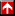 2).การป้องกันและระงับอัคคีภัยเมื่อรู้ภยันตรายจากไฟไหม้แล้ว การป้องกันมิให้เกิด จะเป็นหนทางแรกที่ประชาชนทุกคน ควรเลือกปฏิบัติ ซึ่งการป้องกันนั้นมีหลักอยู่ว่า1. กำจัดสาเหตุ2. คุมเขตลุกลาม3. ลดความสูญเสีย“  ป้องกันอย่าให้เกิด คือสิ่งประเสริฐสุด ”2.1).  กำจัดสาเหตุ    สาเหตุแห่งอัคคีภัย1.1    ประมาท   ในการใช้เชื้อเพลิง การใช้ความร้อน การใช้ไฟฟ้า1.2    อุบัติเหตุ    ทั้งโดยธรรมชาติ และเกิดจากมนุษย์1.3    ติดต่อลุกลาม    การนำความร้อน การพาความร้อน การแผ่รังสีความร้อน1.4    ลุกไหม้ขึ้นเอง   การทำปฏิกิริยาทางเคมี การหมักหมม อินทรีย์สารวางเพลิง  ทั้งทางตรง และ ทางอ้อม2.2). คุมเขตลุกลาม  รีบระงับ ยับยั้งไฟ ด้วยการทำความเข้าใจในหลักตัวเลขรักษาชีวิต  “ 3 – 4 – 6 เดินชิดขวา  รักษาชีวิต “เลข 3 คือ องค์ประกอบของไฟ Component of Fireการป้องกันไฟ    คือ การกำจัดองค์ประกอบขอไฟการดับไฟ           คือ การกำจัดองค์ประกอบของ ไฟ เช่นกัน      วิธีการดับไฟ       จึงมีอย่างน้อย  3  วิธี คือ1.   ทำให้อับอากาศ ขาดออกซิเจน2.   ตัดเชื้อเพลิง กำจัดเชื้อเพลิงให้หมดไป3.   ลดความร้อน ทำให้เย็นตัวลง*  และการตัดปฏิกิริยาลูกโซ่  *เลข 4 คือ ประเภทของไฟClassification of Fireไฟมี 4 ประเภท คือ A B C D ซึ่งเป็นข้อกำหนดมาตรฐานสากลเลข 6 คือ เครื่องดับเพลิงแบบมือPortable Fire Extinguishersเครื่องดับเพลิงแบบมือถือ (Portable Fire Extinguisher) หรืออาจเรียกว่าแบบยกหิ้ว มีประโยชน์ในการระงับไฟเบื้องต้น ไม่ควรฉีดถ้าไม่เห็นแสงไฟ เครื่องดับเพลิงมีมากกว่า 20 ชนิด แต่ควรรู้เป็นหลัก 6 ชนิด คือการตรวจสอบแรงดันในถังดับเพลิง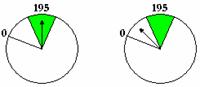 มาตรวัด (Pressure Gauge) เครื่องดับเพลิงถ้ามีมาตรวัด  (Pressure Gauge) ต้องดูที่เข็ม “เข็มตั้งยังใช้ได้ เข็มเอียงซ้ายไม่ได้การ” หากแรงดันไม่มี เข็มจะเอียงมาทางซ้าย ต้องรีบนำไปเติมแรงดันทันที อย่าติดตั้งไว้ให้คนเข้าใจผิด คิดว่ายังใช้ได้  หากเข็มเอียงไปทางขวาอาจเกิดจากความร้อนรอบถังทำให้แรงดันในถังสูงขึ้นซึ่งไม่มีผลเสียการตรวจสอบเครื่องดับเพลิงนี้ควรเป็นหน้าที่ของเจ้าของพื้นที่ที่ติดตั้งเครื่องดับเพลิงนั้นๆ ควรตรวจสอบอย่างน้อยเดือนละ 1ครั้งถ้าไม่มีมาตรวัด (Pressure Gauge) คือเครื่องดับเพลิงชนิดก๊าซคาร์บอนไดออกไซด์(ซีโอทู) ใช้วิธีชั่งน้ำหนักก๊าซที่อยู่ในถัง หาก ลดลงต่ำกว่า80 % ควรนำไปอัดเพิ่มเติมการบำรุงรักษาเครื่องดับเพลิงเครื่องดับเพลิงเป็นอุปกรณ์ที่สำคัญต่อชีวิตและทรัพย์สินเป็นอย่างยิ่ง  จึงควรได้รับการดูแลเอาใจใส่ให้สามารถใช้งานได้อย่างมีประสิทธิภาพในระยะยาวนาน ขั้นตอนที่สำคัญในการบำรุงรักษา คือ1.     อย่าติดตั้งอุปกรณ์ดับเพลิงไว้ใอุณหภูมิสูง  มีควาชื้น  หรือเกิดความ สกปรกได้ง่าย เช่น ตากแดด ตากฝน  ติดตั้งใกล้จุดกำเนิดความร้อนต่างๆ อาทิ หม้อต้มน้ำ  เครื่องจักรที่มีความร้อนสูง เตาหุงต้ม ห้องอบต่างๆ เป็นต้น2.    ทำความสะอาดตัวถังและอุปกรณ์ประกอบ (สายฉีด,หัวฉีด)เป็นประจำ สม่ำเสมอ (อย่างน้อยเดือนละ 1 ครั้ง) เพื่อให้ดูดีมีระเบียบและพร้อมใช้งาน3.   หากเป็นเครื่องดับเพลิงชนิดผงเคมีแห้ง   ควรเคลื่อนผงเคมีที่บรรจุอยู่ภายใน โดยยกถังพลิกคว่ำ-พลิกหงาย 5-6 ครั้ง(จนแน่ใจว่าผงเคมีแห้งไม่จับตัวเป็นก้อน)  อย่างน้อยเดือนละ 1 ครั้ง4. ตรวจสอบสลากวิธีใช้  ป้ายบอกจุดติดตั้ง ป้าย แสดงกำหนดการบำรุงรักษา  และผู้ตรวจสอบ (Maintenance Tag )ให้สามารถอ่านออกได้ชัดเจนตลอดเวลา หากท่านได้ตรวจสอบและบำรุงรักษาตามที่กล่าวมานี้แล้ว  อุปกรณ์ของท่านจะมีอายุยืนยาว  สามารถใช้ได้ไม่ต่ำกว่า  5 ปี หมายเหตุ  ขอให้ระวังผู้ไม่หวังดี มาหลอกท่านเพื่อขอนำเครื่องดับเพลิงไปเติมแรงดัน หรือผงเคมีแห้ง โดยอ้างว่าเสื่อมสภาพ  ท่านควรซื้อเครื่องดับเพลิงจากบริษัทขายเครื่องดับเพลิงที่รับประกันอย่างน้อย 5 ปี และในระยะเวลารับประกัน   หากแรงดันในถังลดลง โดยที่ไม่มีการดึงสายรัด(Lockseal)สลักนิรภัย (Safety Pin) ออก   บริษัท ขายเครื่องดับเพลิงนั้นจะต้องทำการเติมแรงดันหรือผงเคมีให้ท่านโดยไม่คิดค่าใช้จ่าย“ หากมีข้อสงสัย กรุณาติดต่อสมาคมการดับเพลิงและช่วยชีวิต FARA ” โทร Hotline  01-4844838 , 01-6393529วิธีใช้เครื่องดับเพลิงแบบมือถือหมายเหตุ : เครื่องดับเพลิงแบบสะสมแรงดัน จะมีประสิทธิภาพในการดับไฟสูง ใน 10 วินาทีแรกเท่านั้น (ระยะเวลารวมใน 1 ถังส่วนใหญ่ประมาณ 20 วินาที) ก่อนฉีดใช้จึงควรมั่นใจว่า จะฉีดได้ถูกเป้าหมาย: ก่อนนำเครื่องดับเพลิงไปใช้ ต้องมั่นใจว่าเครื่องดับเพลิงนั้นใช้ได้ และใช้ให้ตรงกับประเภทของไฟ : ควรฉีดใช้เมื่อเห็นแสงไฟเท่านั้น: ระวังอันตรายจากแก๊สพิษ ควันไฟ และการขาดอากาศหายใจ: ไม่ควรเข้าดับไฟคนเดียว Don't fight fire alone: ไม่มั่นใจ  อย่าเสี่ยง ! only if you are trained and it is safe to do so.“เดินชิดขวา”  ทิศทางคนไทยเดินอย่างปลอดภัยเป็นกฎสากลในเรื่องทิศทางการเดินอย่างปลอดภัย  คือ ให้เดินสวนทิศรถยนต์วิ่ง  ประเทศไทยเรา  รถวิ่งชิดซ้าย  คนจึงเดินชิดขวา เพื่อจะได้แลเห็นกันทั้งรถทั้งคนอีกทั้งในกรณีฉุกเฉิน ที่มีฝูงชนจำนวนมาก การหนีภัยจะได้รับความปลอดภัยมากขึ้น  ไม่สับสนและไม่เกิดการชนหรือกีดขวางทางกัน…..คนไทยทุกคน  จึงควรสำนึกและปฏิบัติไปในแนวทางเดียวกันนี้ คือ“รถวิ่งชิดซ้าย คนเดินชิดขวา” (เวลาสวนกัน)  ยามวิกฤติจำเป็นต้องเคลื่อนย้ายผู้คนจำนวนมาก  ในสถานที่คับแคบให้ใช้คำว่า“เดินชิดขวา – แถวเรียงเดี่ยว – ห้ามดึง – ห้ามดัน – ห้ามผลัก – ห้ามแซง – ก้มตัวต่ำ” (ในกรณีมีควัน)สรุป  ตัวเลขรักษาชีวิต  ……… คือ   “3 – 4 – 6  เดินชิดขวา  รักษาชีวิต”3.3).ลดความสูญเสีย โดยใช้ขั้นตอน3ขั้นคือ1.สำรวจตรวจตรา2.จัดหาเครื่องมือ3.ฝึกปรือผู้ใช้1). สำรวจตรวจตรา1.1  อุปกรณ์เตือนภัย:  เครื่องดักจับควัน  (Smoke detectors):  เครื่องดักจับความร้อน  (Heat detectors):  สัญญาณแจ้งเหตุเพลิงไหม้  (Fire alarm):  แผงควบคุมอุปกรณ์เตือนภัย  (Fire control panel) ซึ่งต้องมีทีมดับเพลิงคอยตอบสนอง    ERT Emergency Response Team: โทรทัศน์วงจรปิด (Close circuit TV)1.2  อุปกรณ์ส่องสว่างฉุกเฉิน  (Emergency light)1.3  อุปกรณ์ดับเพลิงอัตโนมัติ: หัวฉีดน้ำอัตโนมัติ (Sprinkler)  ฯลฯ1.4  อุปกรณ์ดับเพลิงประจำอาคาร: ระบบท่อยืน  (Stand pipe): หัวรับน้ำดับเพลิง  (Inlet Valve): ปั๊มน้ำดับเพลิง  (Fire Pump): ทางจ่ายน้ำ  (Fire Hydrant): แหล่งเก็บน้ำสำรอง  (Water Tank): ม้วนสายยางดับเพลิงในวงล้อ  (Fire Hose Reel): สายส่งน้ำดับเพลิงแบบแขวน  (Fire Hose Rack): ม้วนสายส่งน้ำดับเพลิง  (Fire Delivery Hose)Hose Line: สายฉีดน้ำดับเพลิง (Fire fighting Hose): สายสูบน้ำดับเพลิง (Suction Hose) เป็นสายตัวหนอน: หัวฉีดแบบต่างๆ ( Nozzle): เครื่องดับเพลิงแบบถือหิ้วต่าง ๆ   (Portable Fire Extinguisher): ผ้าห่มดับไฟ (Fire Blanket):  ฯลฯ1.5  ทางหนีไฟและอุปกรณ์ช่วยชีวิตฉุกเฉินทางหนีไฟ (Fire Exit) ใช้เฉพาะหนีไฟ  ต้องมีประตูที่ทนไฟได้ไม่ต่ำกว่า 2 ชม. ความกว้างของประตูมากกว่า 1.10 เมตร ให้ผลักเข้าไปภายในช่องได้ตลอดเวลา และมีอุปกรณ์ปิดประตูกลับเข้ามาเองโดยอัตโนมัติ (โชคอัพ) เมื่อเปิดประตูเข้าไปแล้วต้องมีชานพัก ช่องทางหนีไฟต้องทำด้วยวัสดุที่เป็นคอนกรีต ทนไฟได้ไม่ต่ำกว่า 2 ชม.  ลูกตั้งบันไดสูงไม่เกิน 20 ซม. ลูกนอนไม่แคบกว่า 20 ซม. ต้องมีแสงสว่างที่มองเห็นได้ตลอดเวลา ต้องไม่มีสิ่งกีดขวาง พื้นไม่ลื่นเครื่องปรับแรงดันอากาศในช่องหนีไฟ  (Stair Pressurized)ลานจอดเฮลิคอปเตอร์  (Heliport)ลิฟท์ดับเพลิง  (Fire - man Lift)1.6  อุปกรณ์ช่วยชีวิตอื่น ๆ   เช่น :  ท่อผ้าหนีไฟฉุกเฉิน  (Chute):  เบาะลมช่วยชีวิต  (Air Cushion):  รอกหนีไฟ  (Fire Escape Device):  หน้ากากหนีไฟ  (Emergency Smoke Mask):  หน้ากากกันควันพิษแบบมีถังอัดอากาศ  (S.C.B.A.  Self Contained Breathing  Apparatus):  บันไดลิง (Emergency Ladder)       ฯลฯ1.7  ป้ายเตือนเพื่อความปลอดภัยต่าง ๆ  (Safety Sign)   :  ป้ายทางออก – ทางเข้า (Exit – Entrance)  ใช้เข้า-ออกปกติ:  ป้ายทางออกฉุกเฉิน (Emergency Exit)  ใช้เฉพาะเหตุฉุกเฉิน เช่น หน้าต่าง, ทางลับ, บันไดลิง:  ป้ายทางหนีไฟ (Fire Exit)  ใช้เฉพาะเวลาหนีไฟ:   ป้ายแสดงจุดติดตั้ง-  เครื่องดับเพลิง-  สายฉีดน้ำดับเพลิง-  สัญญาณแจ้งเหตุเพลิงไหม้-  ฯลฯ: ป้ายบอกห้องหรือช่องทางทั้งหมดที่มี  รวมทั้งบอกทางตันด้วย: ป้ายแสดงพื้นที่ หรือวัตถุอันตราย 2). จัดหาเครื่องมือ เมื่อสำรวจแล้วว่ายังขาดสิ่งใดควรจัดซื้อ จัดหาตามความเหมาะสม3). ฝึกปรือผู้ใช้: เมื่อมีอุปกรณ์แล้วควรฝึกอบรมให้บุคลากรมีความรู้โดยเน้นว่า “อย่าเพียงชม สาธิต แล้วคิดว่ารู้ คนจะรู้จะต้องฝึก” :ต้องจัดทำแผนฉุกเฉินและทำการฝึกซ้อมตามแผนนั้น ๆ โดยสม่ำเสมอ อย่างน้อยปีละ 1 ครั้ง ครั้งละ 10 เที่ยว ทุกๆพื้นที่ ทุกๆแผนก ทั้งกลางวัน และกลางคืนโดยปรับเปลี่ยนเหตุการณ์สมมุติไปเรื่อยๆ พร้อมทั้งมีการประเมินอย่างต่อเนื่องขั้นตอนทั้ง 4 เมื่อมีไฟไหม้ (ACTIONS TO BE CONSIDERED ON DISCOVERING A FIRE)จุดนัดพบที่เหมาะสม  ควรมีลักษณะดังนี้ 1. ใกล้และสะดวกต่อการอพยพมากที่สุด2. กว้างขวางเพียงพอรับผู้อพยพ พร้อมหน่วยช่วยเหลือและทรัพย์สินที่เคลื่อนย้ายมา3. หลีกเลี่ยงการข้ามถนนหรือเข้าไปวุ่นวายในถนนจนอาจเกิดอันตราย4. จะต้องปลอดภัยจากควันไฟ เปลวไฟ แรงระเบิดหลัก"5 ต้องป้องกันไฟ"1. ต้องจัดให้เรียบร้อย  จัดบ้านเรือน  สถานที่ทำงาน ที่อยู่อาศัยให้เรียบร้อยอย่าให้รกรุงรัง  ระวังเรื่องการเดินสายไฟฟ้า  การเก็บเชื้อเพลิง และการใช้ความร้อน ควรคำนึงถึงทางหนีเมื่อเกิดเหตุฉุกเฉินด้วย ซึ่งอย่างน้อยต้องมี 2 ทาง และไม่มีสิ่งกีดขวาง2. ต้องคอยซ่อมบำรุง   ดูแลเอาใจใส่อุปกรณ์ไฟฟ้า  เครื่องจักรกล  เครื่องมือหรืออุปกรณ์ที่ก่อให้เกิดความร้อนให้อยู่ในสภาพสมบูรณ์และปลอดภัยเสมอ3. ต้องมุ่งทำตามกฎ   ต้องศึกษาและทำความเข้าใจกฎแห่งความปลอดภัยแล้วปฏิบัติตาม  อาทิ  ไม่ปล่อยให้เด็กเล่นไฟ  จุดธูปเทียนบูชาพระโดยไม่ดูแล สูบบุหรี่ในที่ห้ามสูบ เผาขยะมูลฝอยโดยไม่ควบคุม ฯลฯ4. ต้องลดความขัดแย้ง  ความขัดแย้ง  ความไม่รัก ไม่สามัคคีกันในชุมชน คือ  ภัยอันมหันต์  ควรสร้างความกลมเกลียวให้เกิดขึ้น  ทั้งเพื่อนบ้านและหน่วยราชการที่เกี่ยวข้อง5. ต้องร่วมแรงเตรียมพร้อม1. เตรียมอุปกรณ์ดับเพลิง ( ต้องแน่ใจว่าพร้อมใช้) น้ำใส่ตุ่มพร้อมภาชนะตัก  ทรายใส่กระป๋อง  สำรวจ แหล่งน้ำ  ตรวจสอบประปาหัวแดงว่ามีน้ำหรือไม่ ใช้ได้หรือเปล่า2.  มีแผนฉุกเฉิน และจัดบุคลากรทำหน้าที่ตามแผน  3.  เตรียมเส้นทางหนี เส้นทางเข้าระงับเหตุ และจุดรวมพลของชุมชน4. มีการฝึกซ้อมเป็นประจำ อย่างน้อยปีละ 2 ครั้ง “พึงระลึกเสมอว่า "ไม่มีใครช่วยท่านได้ หากท่านไม่ช่วยตัวเอง”"สมาคมฯ FARA ยินดีฝึกซ้อมให้ทุกชุมชนในเขตกรุงเทพมหานคร โดยไม่คิดค่าใช้จ่าย"บัญญัติ 10 ประการในอาคารสูงข้อควรปฏิบัติเมื่ออาศัยในอาคารสูง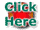 ความรู้เบื้องต้นเพื่อพ้นอัคคีภัย A14เป็นแนวทางการเรียนรู้และปฏิบัตตนให้พ้นภยันตรายจากเพลิงไหม้ ที่ทุกคนควรสนใจตั้งแต่วัยเยาว์ใช้ก๊าซหุงต้มให้ปลอดภัย 10 วิธีLPG Safety1) ตรวจสอบถังก๊าซและอุปกรณ์ประกอบ ก่อนนำเข้าบ้าน2) กลิ่นก๊าซรุนแรงผิดปกติ ให้ปิดวาล์วทันที3) เปิดประตู หน้าต่าง ระบายอากาศ ให้ก๊าซเจือจาง4) อย่าทำให้เกิดประกายไฟใดๆทั้งสิ้น  (ห้ามเปิด หรือปิดเครื่องไฟฟ้า)5) ใช้ไม้กวาด กวาดก๊าซออกนอกบ้าน6) ตรวจหารอยรั่ว และแก้ไขทันทีในที่โล่งแจ้ง7) สายส่งก๊าซ และอุปกรณ์ ต้องมีมาตรฐาน8) อย่าให้สายและถัง  อยู่ใกล้ไฟจนเกิดความร้อน9) ห้องน้ำที่ใช้เครื่องทำน้ำร้อนก๊าซ  ต้องมีช่องระบายอากาศ10) ไฟลุกไหม้จากก๊าซ ให้เข้าระงับเหตุปิดวาล์ว   ถ้าทำได้โดยไม่เสี่ยงคุณสมบัติของก๊าซหุงต้ม ( LP GAS)1).เป็นของเหลว ขยายตัวเป็นไอ 250 - 300 เท่า 2).หนักกว่าอากาศ 1.5 – 2 เท่า 3).เบากว่าน้ำ 4).ไม่มีสี,ไม่มี กลิ่น ( แต่เติมกลิ่นเอธิลีน เปอร์แคปเทน เพื่อให้รู้เมื่อเกิดการรั่วไหล )5).เป็นตัวทำละลายยางธรรมชาติ